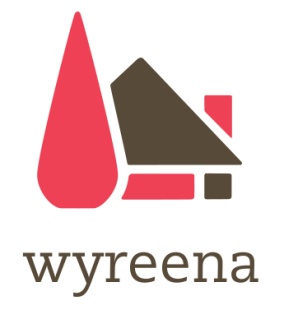 The Arts Lounge Makers Windows Application FormThe Arts Lounge at Wyreena Community Arts CentreThe Arts Lounge at Wyreena Community Arts Centre in Croydon invites artists to submit proposals to exhibit as part of our Makers Windows exhibition program.Wyreena Community Arts Centre is run by Maroondah City Council and is in Croydon, Victoria.  The Arts Lounge is an initiative by Arts and Cultural Development to provide an art space for artists to exhibit their work in a vibrant, accessible setting.  The Makers Windows provide a place for makers to stock their artworks and for the community to purchase handmade gifts. Who can apply:All makers from Maroondah and the wider Melbourne community can apply for space in the windows.  Items need to be handmade and be of high quality.How to apply:Applicants must fill out the artist details section of this form and attach the following:Artist Details:  This form must be filled out, signed and returned with Artist CV and images.Artist CV:  Please include all relevant information, past exhibitions and awards.Artist Statement:  Tell us about your artwork.  How do you create your work, what inspires you and what materials do you use.Images: Please attach only three jpgs of artwork that you wish to exhibit.  Images must be clearly labeled with title, medium and year produced. Please do not send original artwork and please supply good quality images.Website and social media:  Please add any addresses of websites, social media accounts, etc to back up your images.Please send your application to:Email: wyreena@maroondah.vic.gov.auFurther information:  Please phone our office on 9294 5590 Artist Details Artist name:   _____________________________________________________________________Phone Number:  __________________________________________________________________Email:  ___________________________________________________________________________Address:  _________________________________________________________________________Signature:  ______________________________________________ Date: ____________________Medium:  _________________________________________________________________________Website and social media accounts: ______________________________________________________________________________________________________________________________________The Arts Lounge will exhibit the artists work for up to 2 months depending on scheduleThere may be an offer to continue on following this initial 2 monthsThe area for installation is approx 60cm wide, 30cm deep and 20cm highWyreena staff will install the workThere is no hire fee for exhibitingThe Arts Lounge will charge 25% on any works sold. There will also be 10% GST on the commissionSales of artwork exhibited at Wyreena must go through the Wyreena Office.  If these works are currently online on other website the sale of the work will need to be directed to the Wyreena Office for the period of the exhibitionThe artist will be paid on a bi-monthly basisThe artist will not have exclusive use of The Arts Lounge.  Programs will run in this space during the artists exhibitionThe artist will participate in any media opportunities that ariseThe artist agrees to allow The Arts Lounge to photograph works for media opportunitiesThe artist will supply a stock sheet with all work listed with their initial and number (eg TM1, TM2), retail prices and a short description.  Each artwork will be labeledWyreena staff and the artist will agree on the amount of stock to be delivered. Any additional stock is upon request of Wyreena.The artist is invited to volunteer for one Saturday to participate in ‘Meet the Artist’ and be responsible for all sales within The Arts Lounge. This is not compulsory but is greatly appreciated.The artist will be required to complete a supplier form if they don’t have an ABN